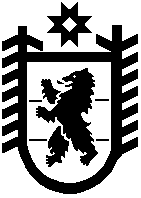 Республика КарелияСовет Эссойльского сельского поселения II сессия IV созываРЕШЕНИЕп.Эссойла          05 октября  2018 года                                              		              № 32О внесении изменений в Положение о денежномсодержании и материальном стимулировании военно-учетных работников, принятых для исполнения полномочий по осуществлению первичного воинского учетана территории Эссойльского сельского поселения	В связи с повышением МРОТ и увеличением субвенции бюджету Эссойльского сельского поселения на осуществление первичного воинского учета на территориях, где отсутствуют военные комиссариаты, Совет Эссойльского сельского поселенияРЕШИЛ:         1.П.4 «Положения о денежном содержании и материальном стимулировании военно-учетных работников, принятых для исполнения полномочий по осуществлению первичного воинского учета на территории Эссойльского сельского поселения» утвержденного Решением XXV сессии Совета Эссойльского сельского поселения II созыва от 11 октября 2011 года № 2 изложить в следующей редакции: «Ежемесячная надбавка за интенсивность устанавливается Главой Эссойльского сельского поселения за сложность, напряженность, специальный режим работы, за высокие достижения в труде в размере до 150 процентов должностного оклада в пределах фонда оплаты труда». 	2. Признать утратившим силу:									- Решение № 24 от 30.07.2018 года LXIII сессии Совета Эссойльского сельского поселения III созыва «О внесении изменений в Положение о денежном содержании и материальном стимулировании  военно-учетных работников, принятых для исполнения  полномочий по осуществлению первичного воинского учетана территории Эссойльского сельского поселения».	3. Обнародовать настоящее Решение.Председатель СоветаЭссойльского сельского поселения                                    А.Н.ИгнатьковаГлава Эссойльского сельского поселения                                                             А.И.ОрехановРазослать: Дело -2, МКУ «Бухгалтерия Эссойльского сельского поселения» - 1.